Приложение 2к постановлению администрацииТроснянского района № 347 от «23»ноября 2023г.Графическая схема размещения нестационарных торговых объектов на территории Малахово-Слободского сельского поселения Троснянского района Орловской области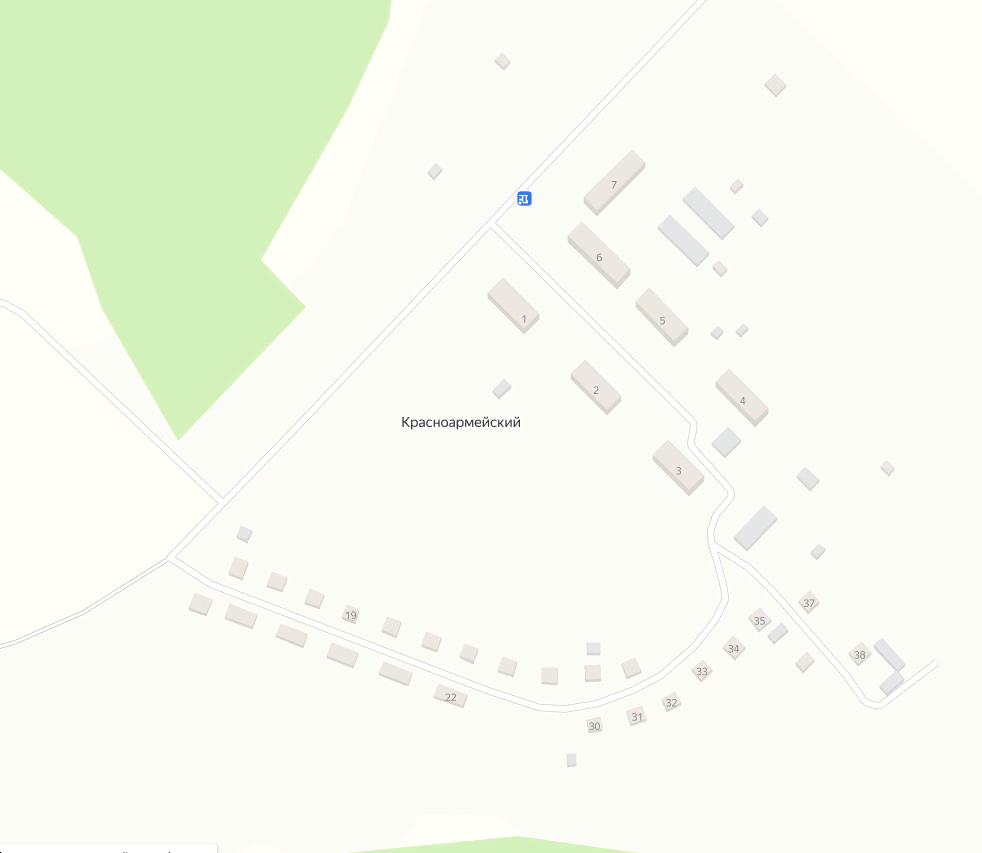 -    Месторасположение нестационарного торгового объекта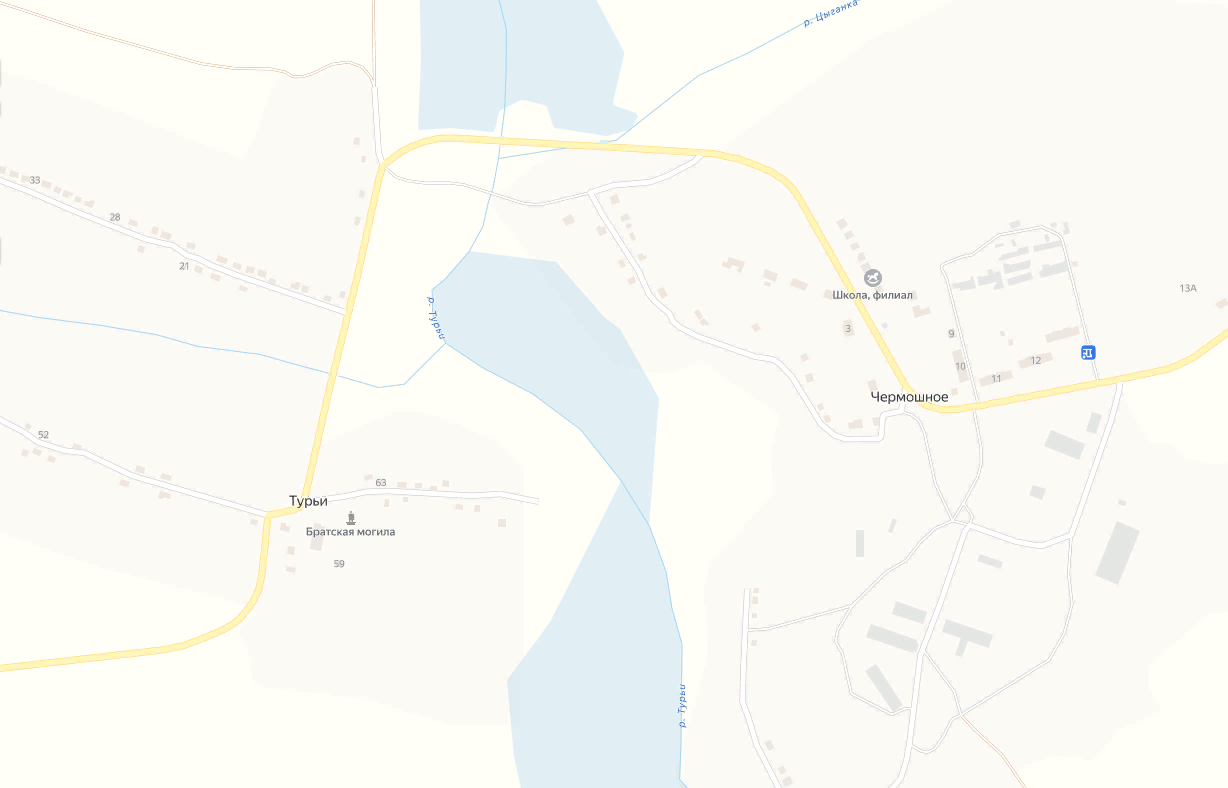 - Месторасположение нестационарного торгового объектаГрафическая схема размещения нестационарных торговых объектов на территории Троснянского сельского  поселения Троснянского района Орловской области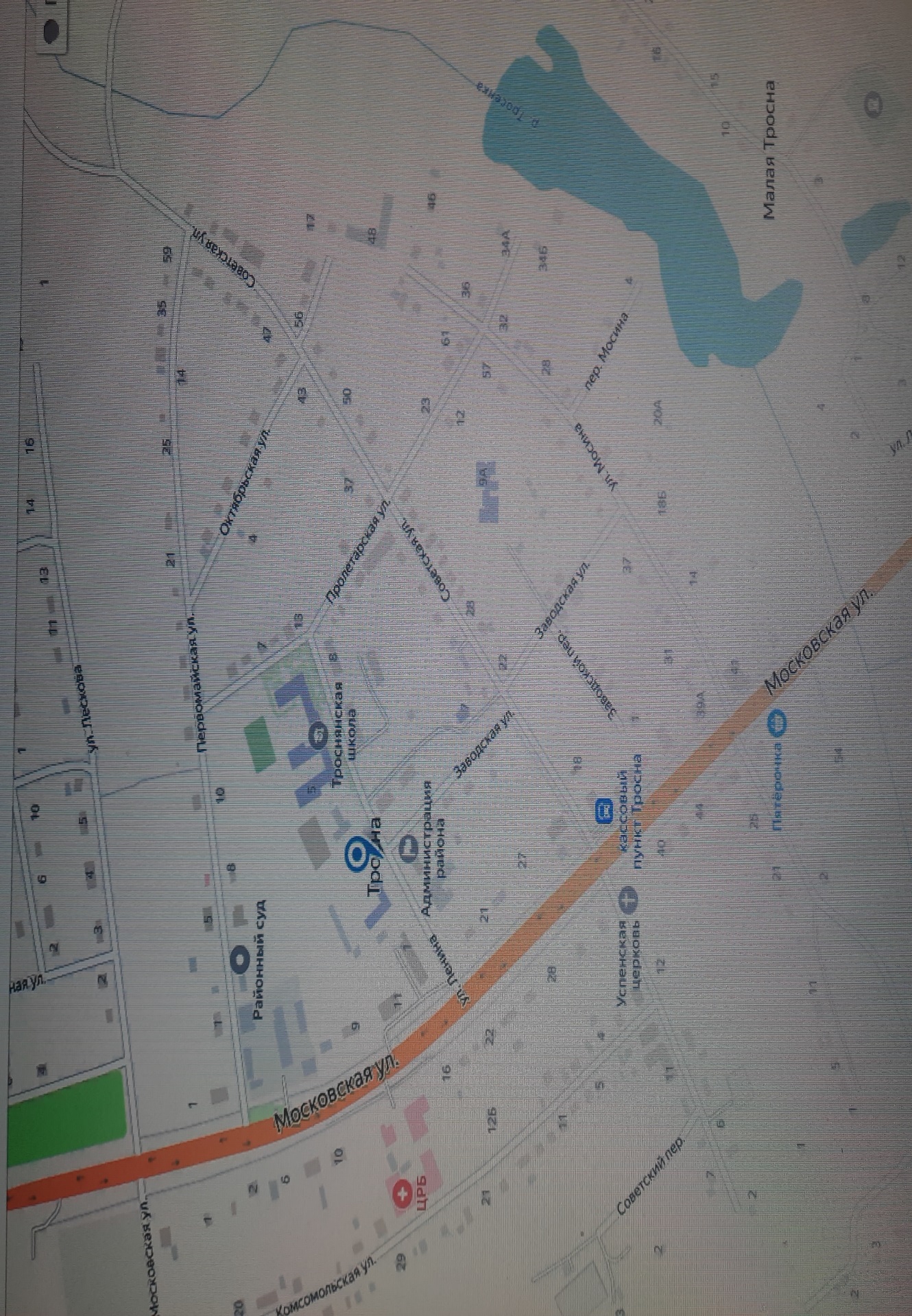          -  Месторасположение нестационарного торгового объекта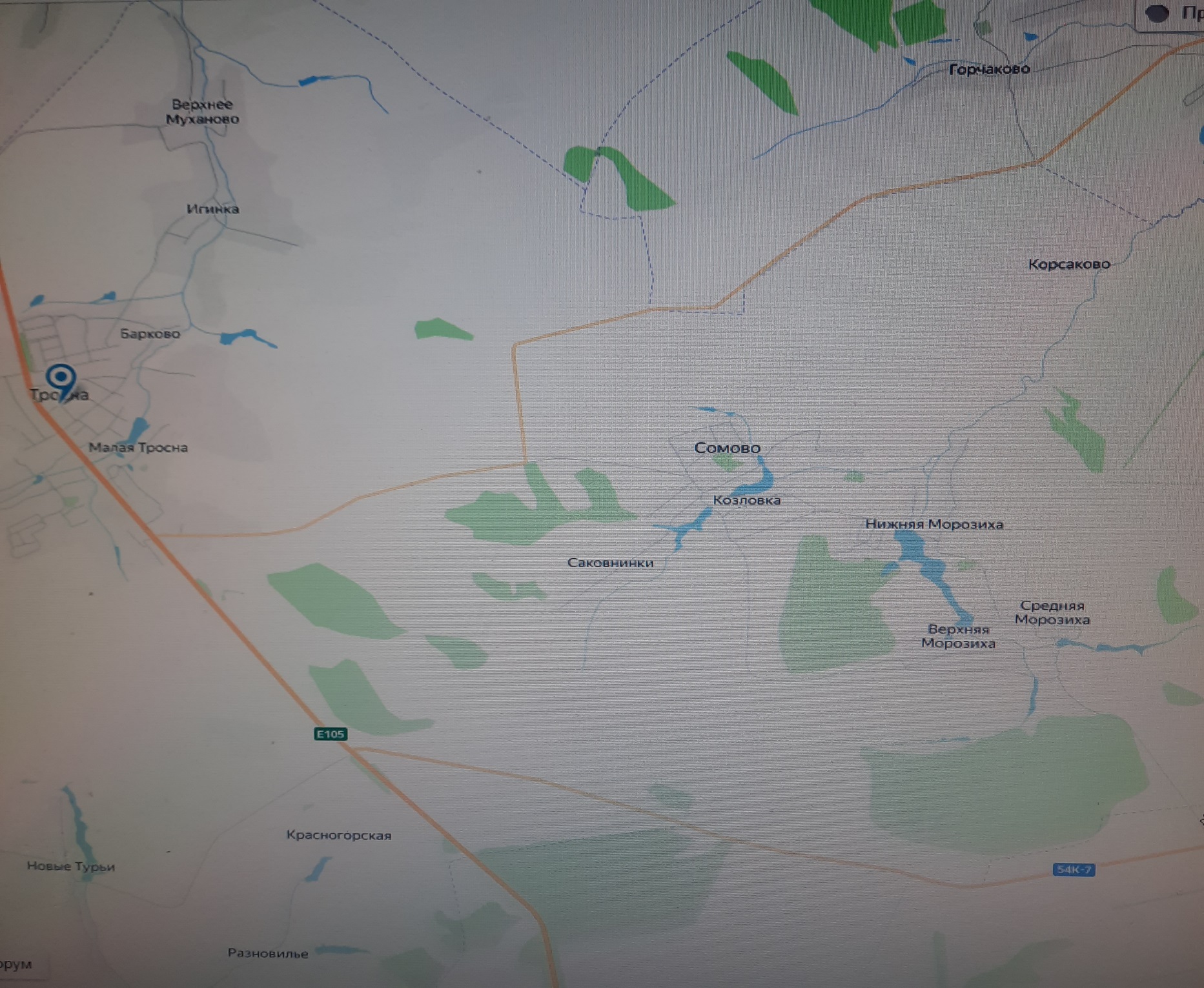          -  Месторасположение нестационарного торгового объекта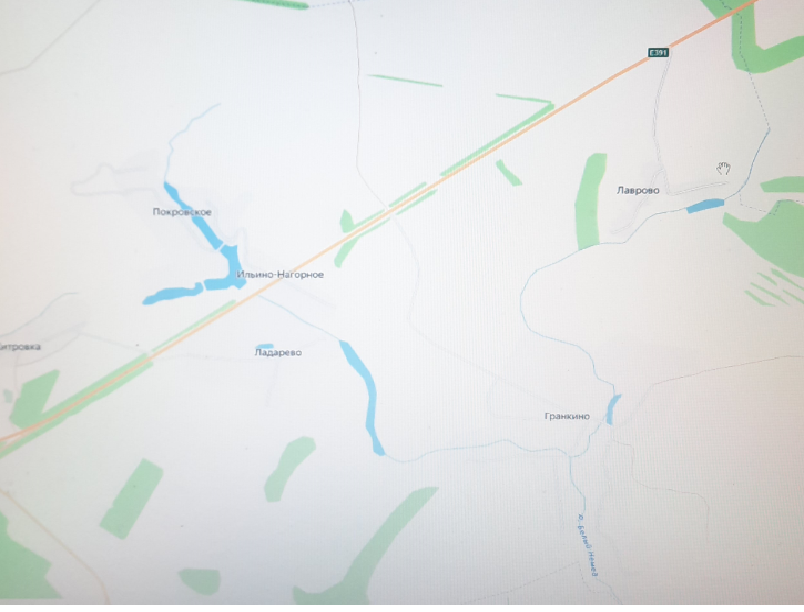       -  Месторасположение нестационарного торгового объекта Графическая схема размещения нестационарных торговых объектов на территории Воронецкого сельского  поселения Троснянского района Орловской области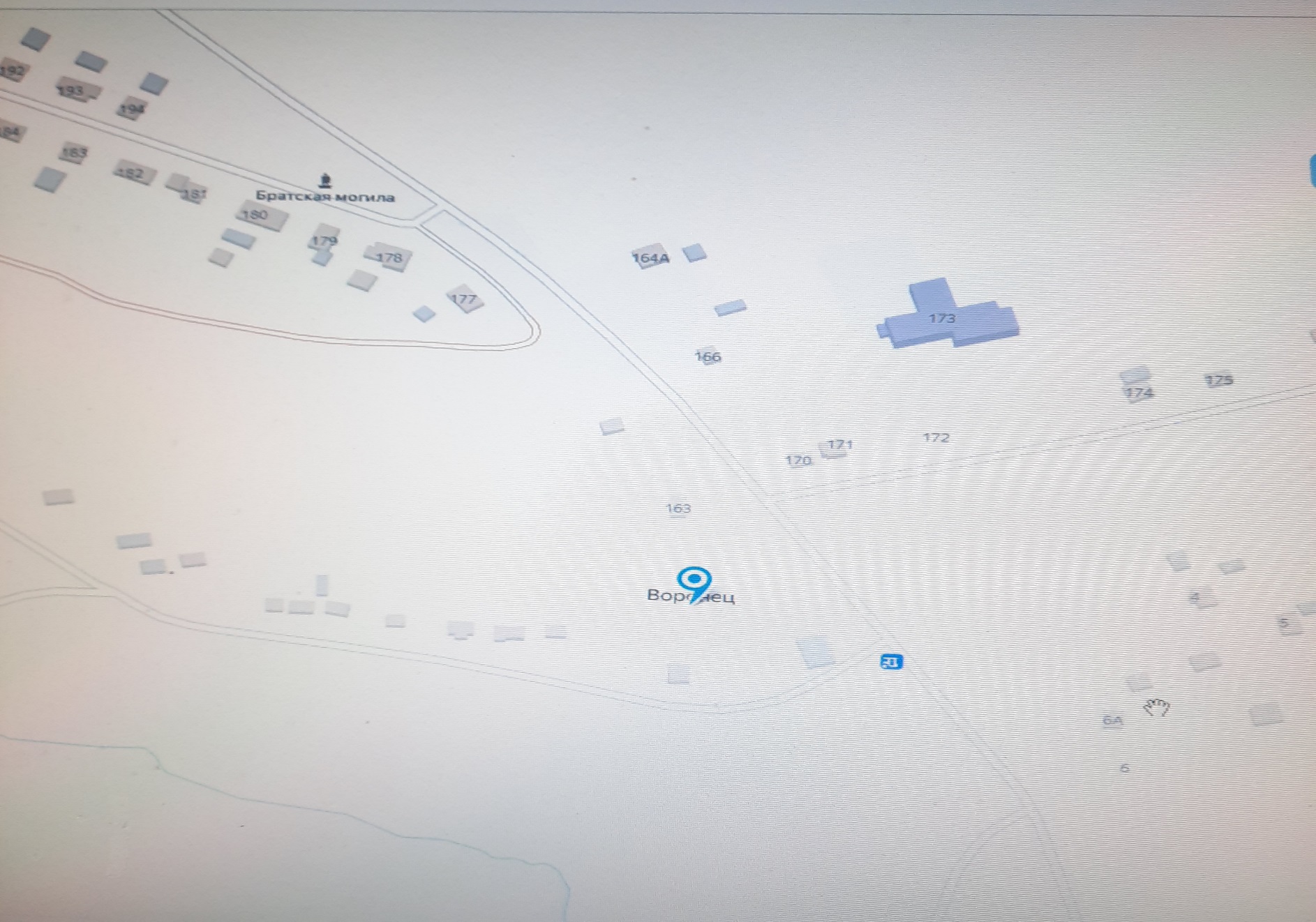        -  Месторасположение нестационарного торгового объекта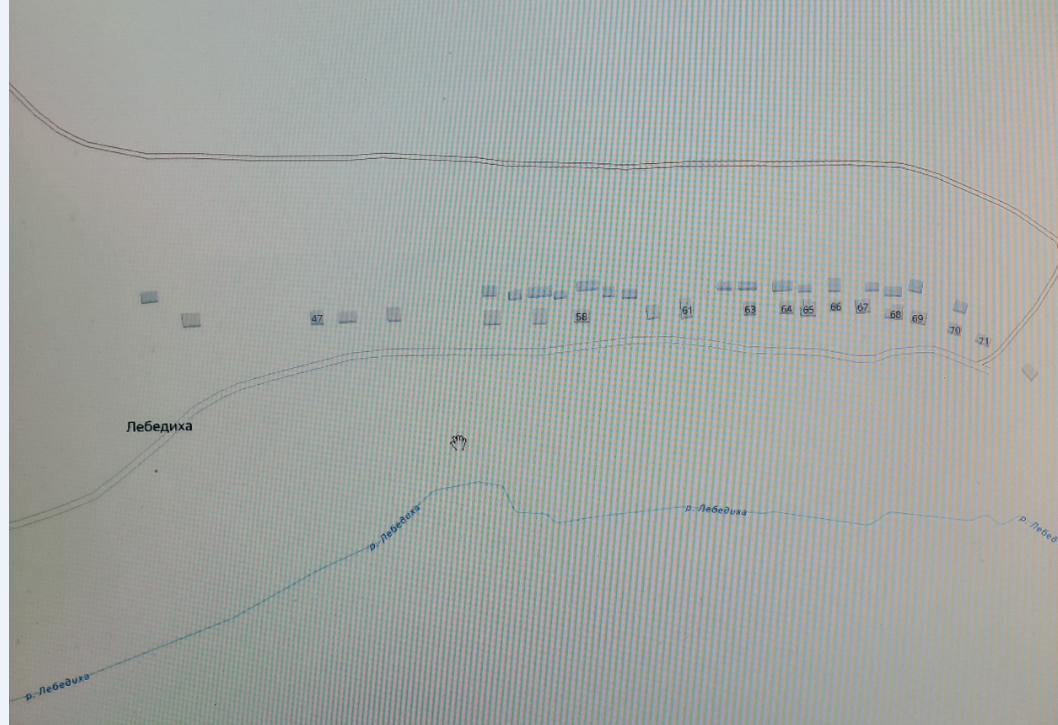        -  Месторасположение нестационарного торгового объекта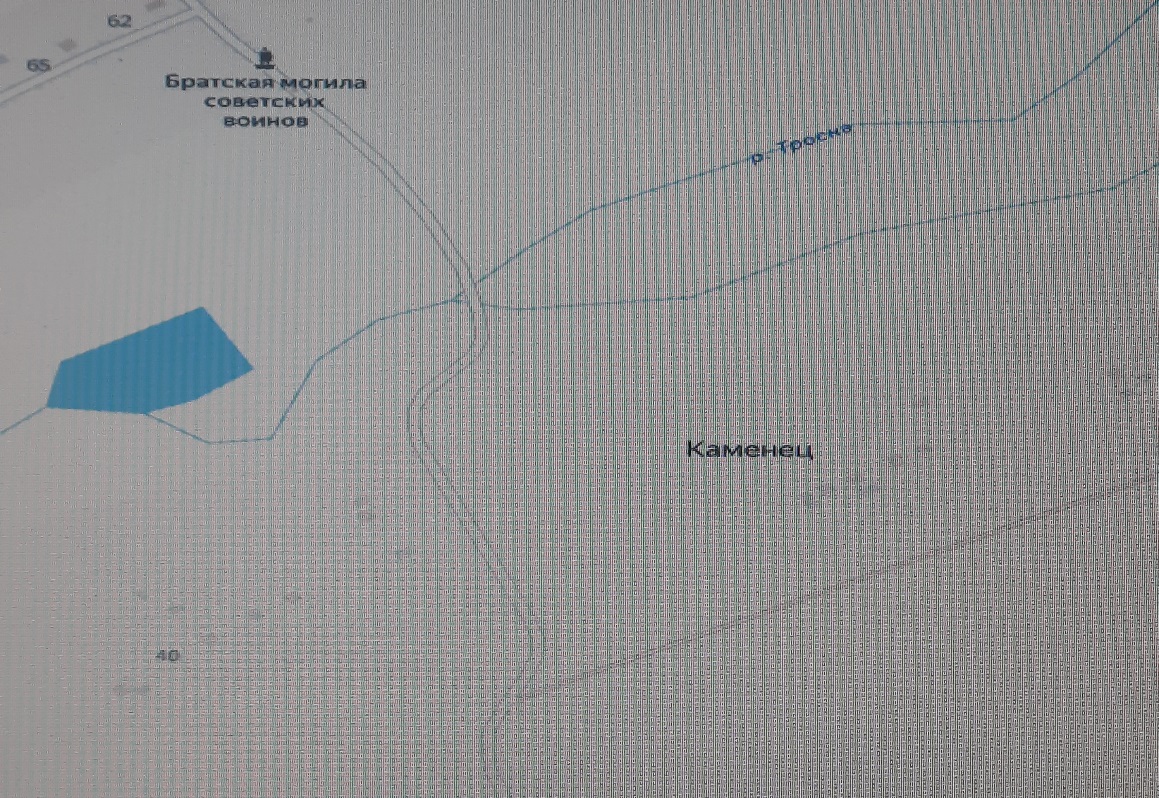 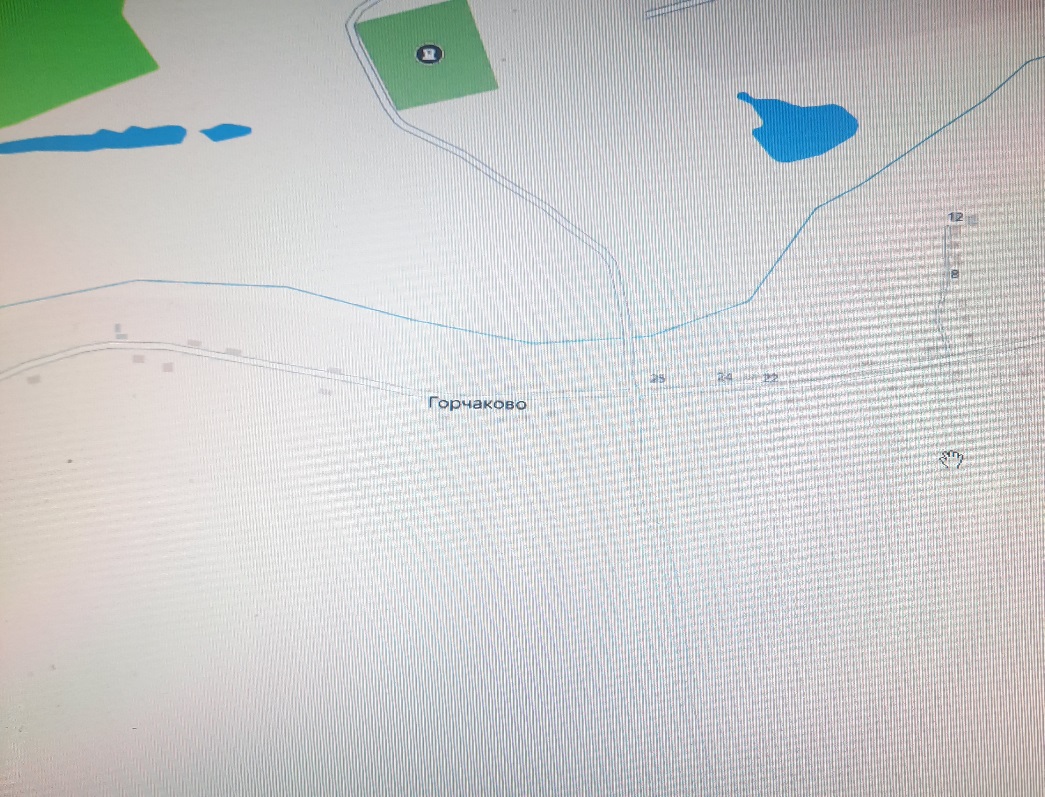        -  Месторасположение нестационарного торгового объектаГрафическая схема размещения нестационарных торговых объектов на территории Никольского сельского  поселения Троснянского района Орловской области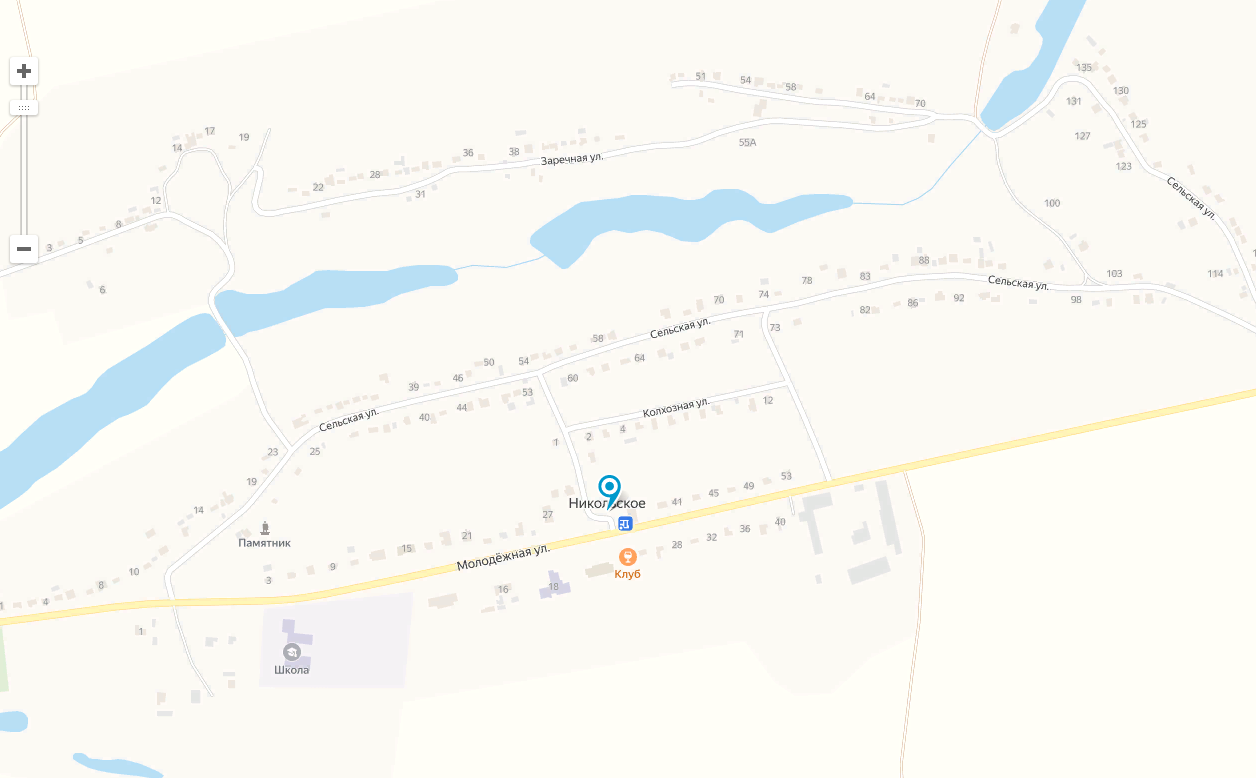        -  Месторасположение нестационарного торгового объекта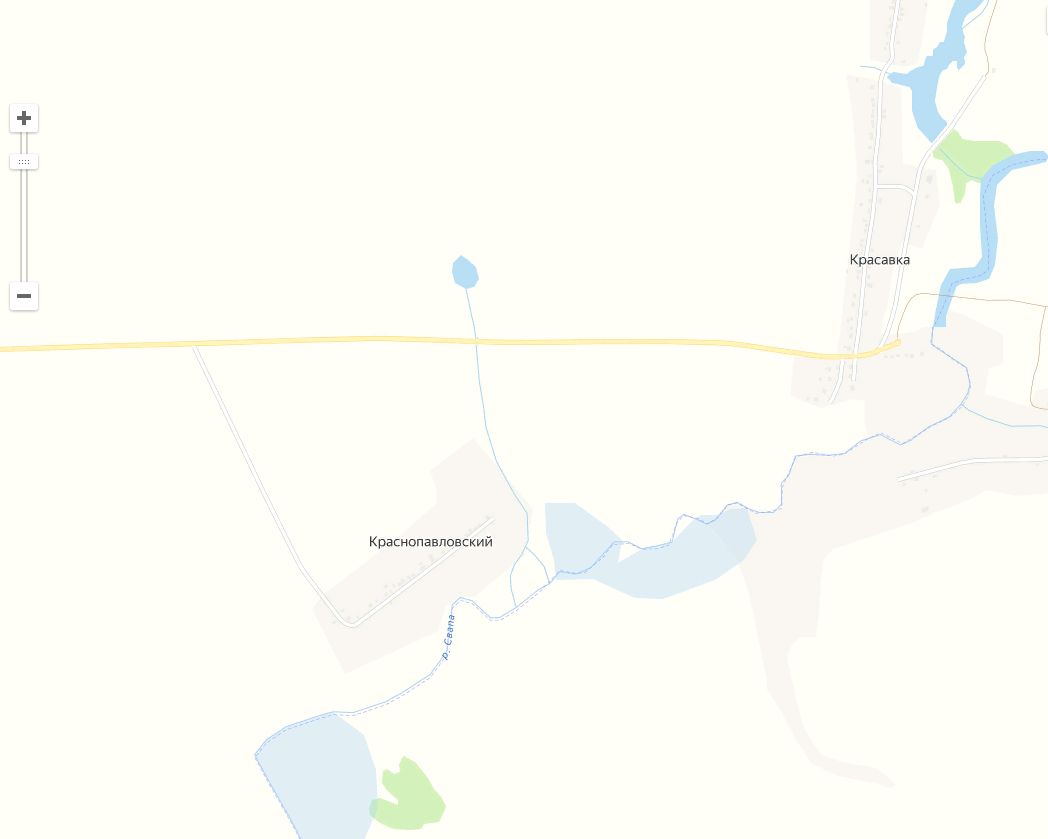 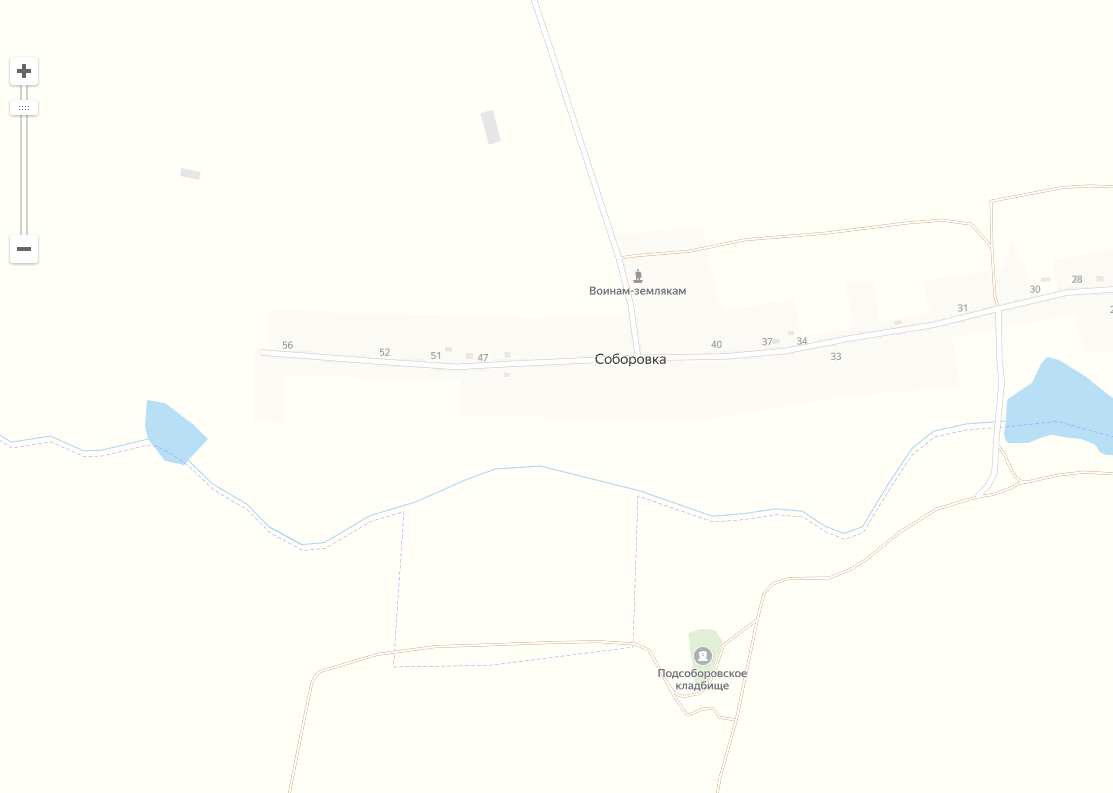          -  Месторасположение нестационарного торгового объекта 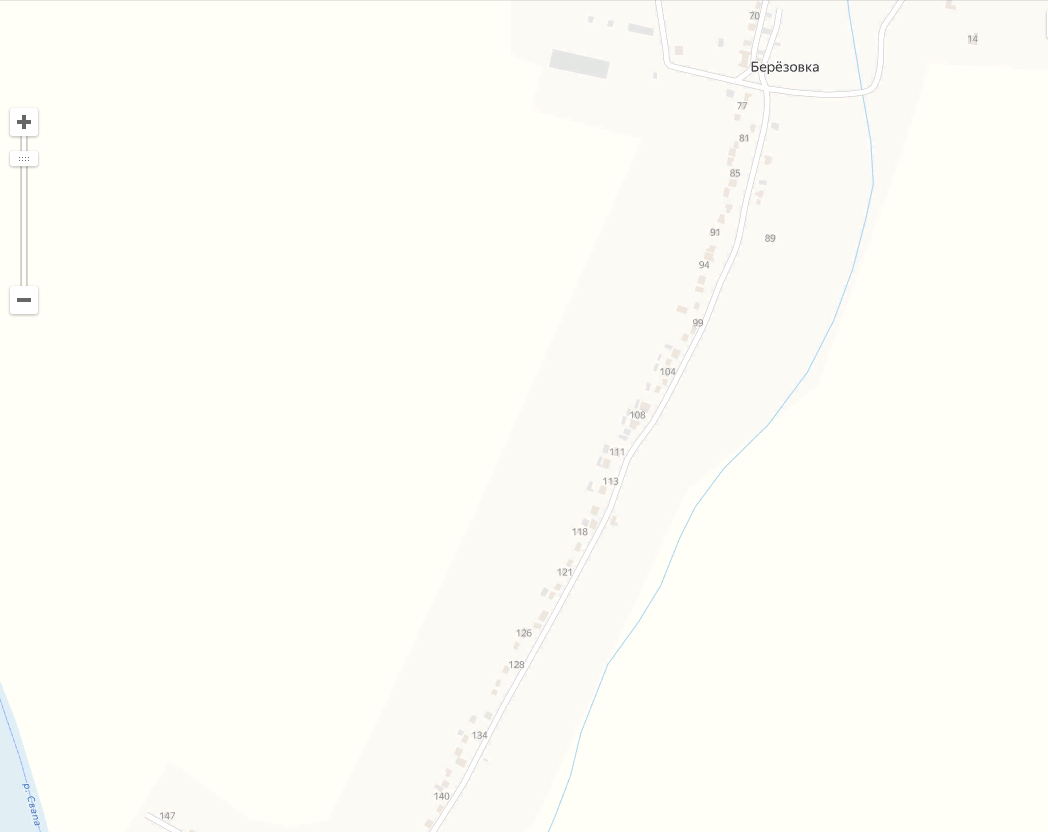         -  Месторасположение нестационарного торгового объектаГрафическая схема размещения нестационарных торговых объектов на территории Жерновецкого сельского  поселения Троснянского района Орловской области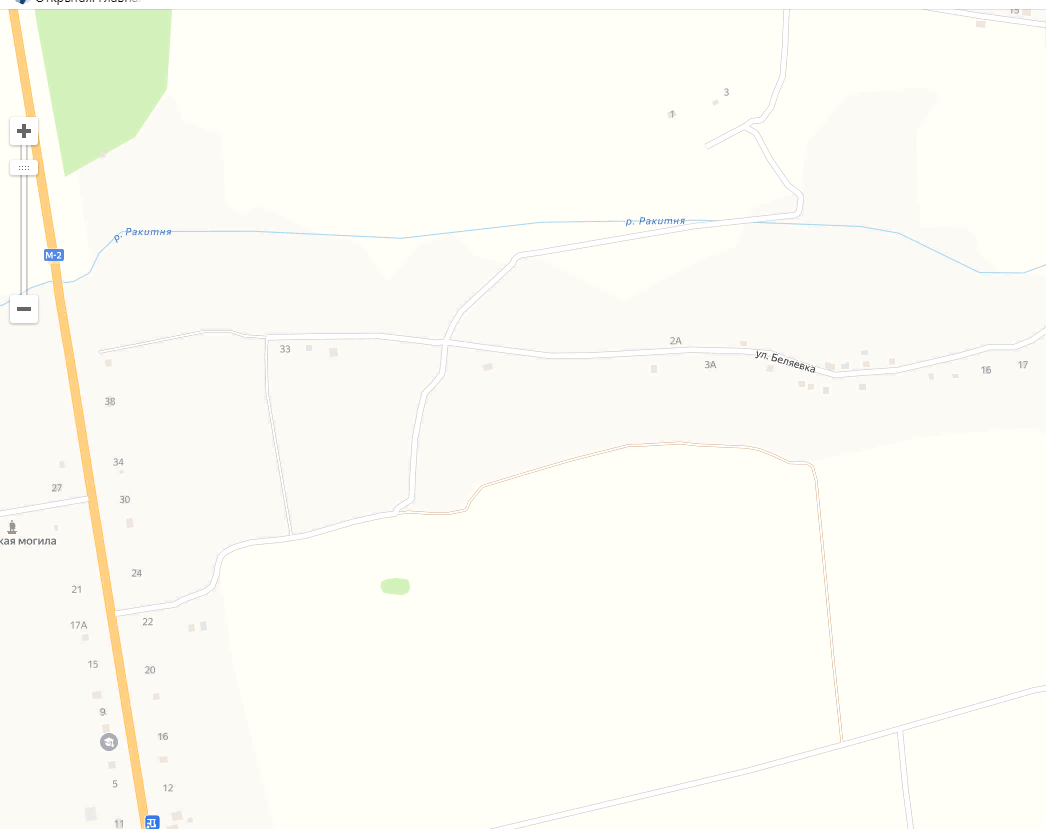 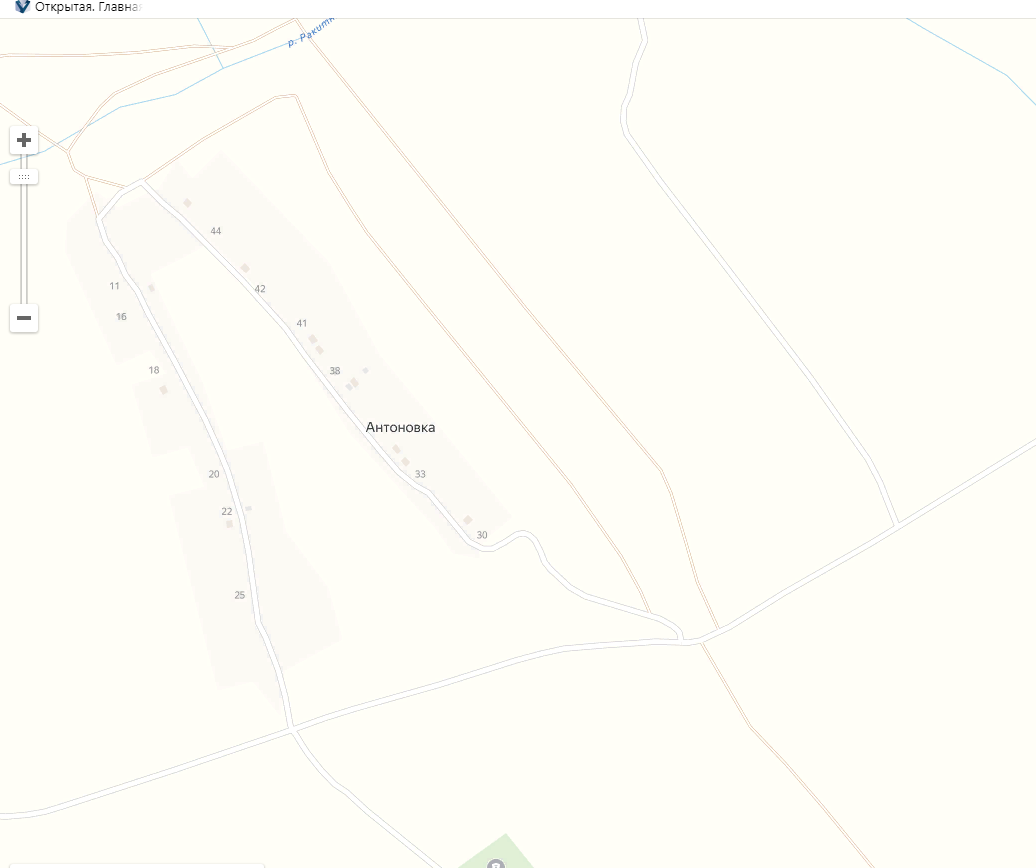         -  Месторасположение нестационарного торгового объекта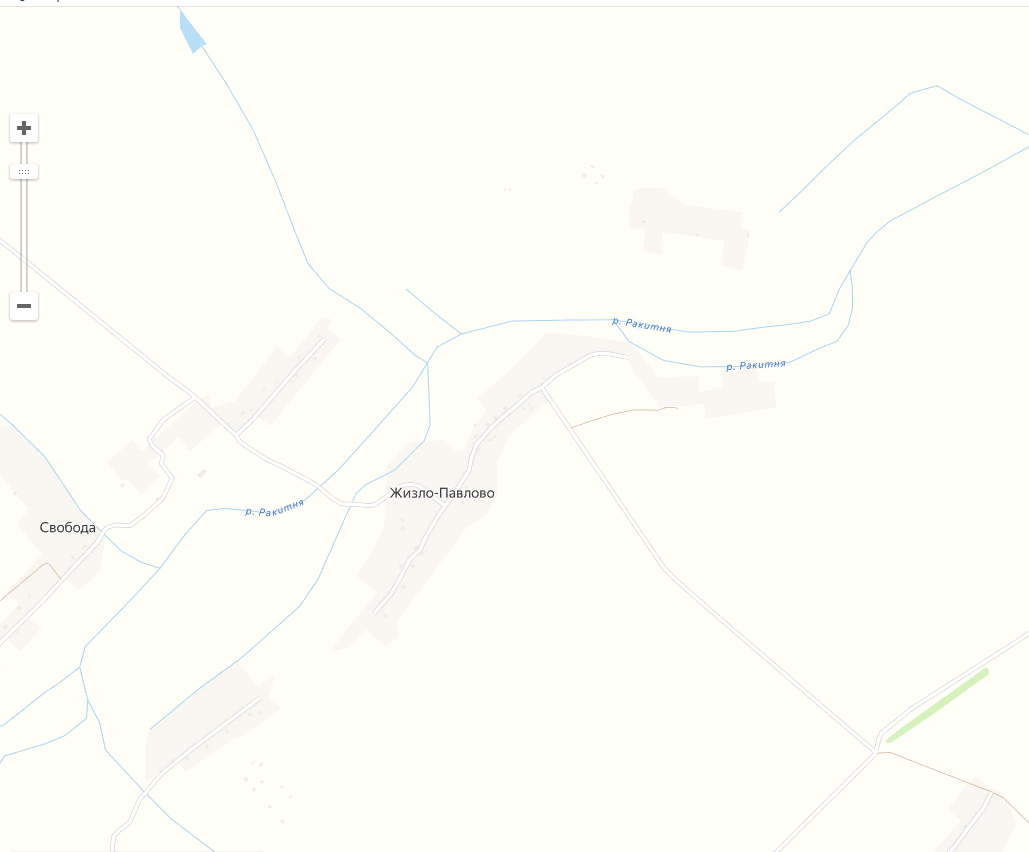 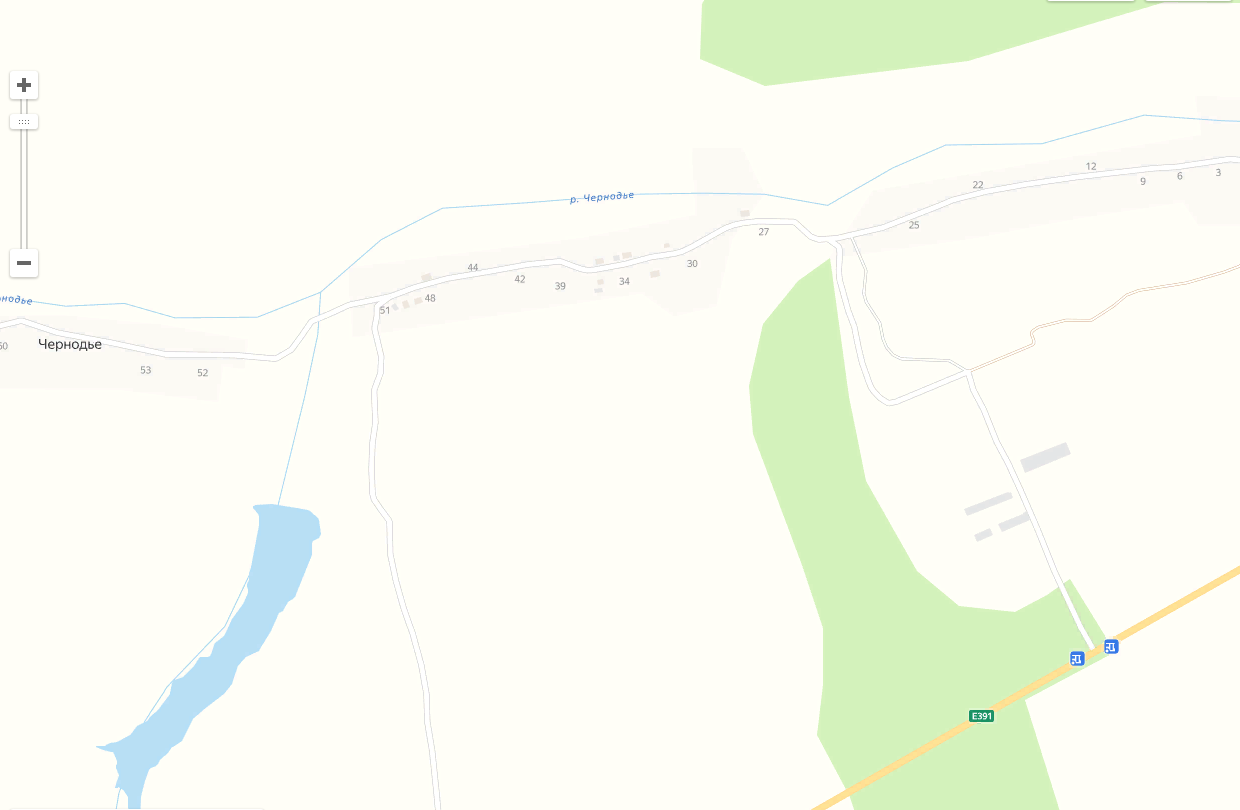        -  Месторасположение нестационарного торгового объекта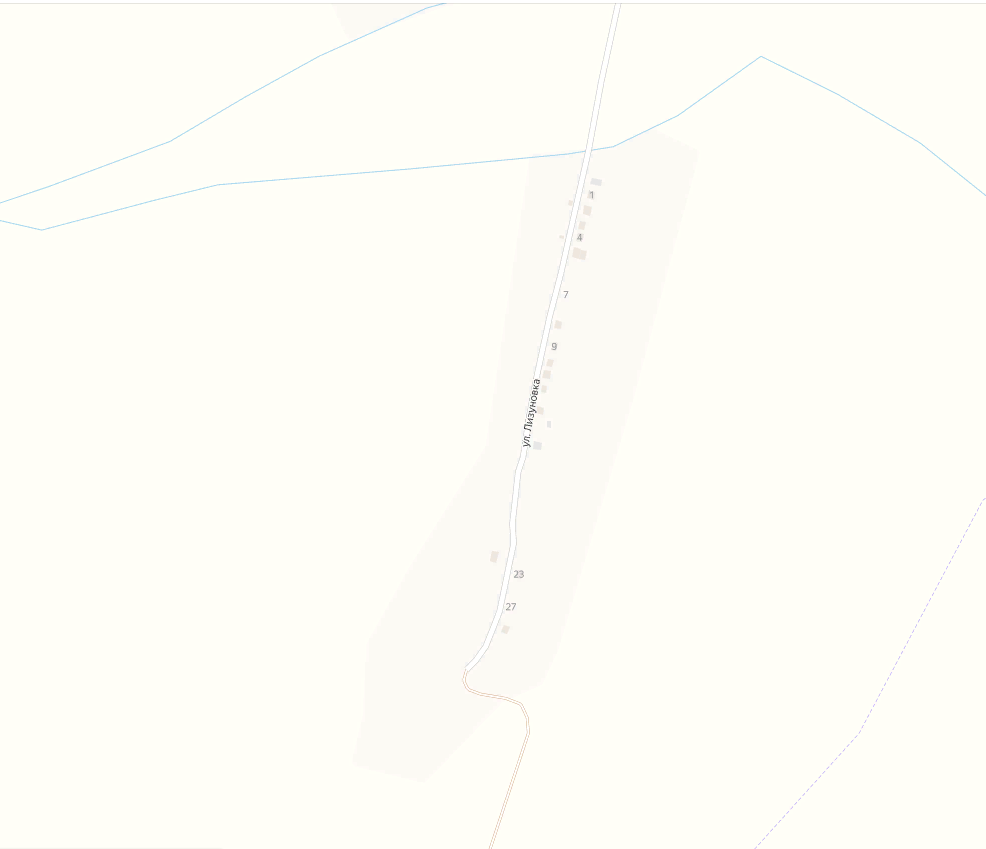        -  Месторасположение нестационарного торгового объектаГрафическая схема размещения нестационарных торговых объектов на территории Ломовецкого сельского поселения Троснянского района Орловской области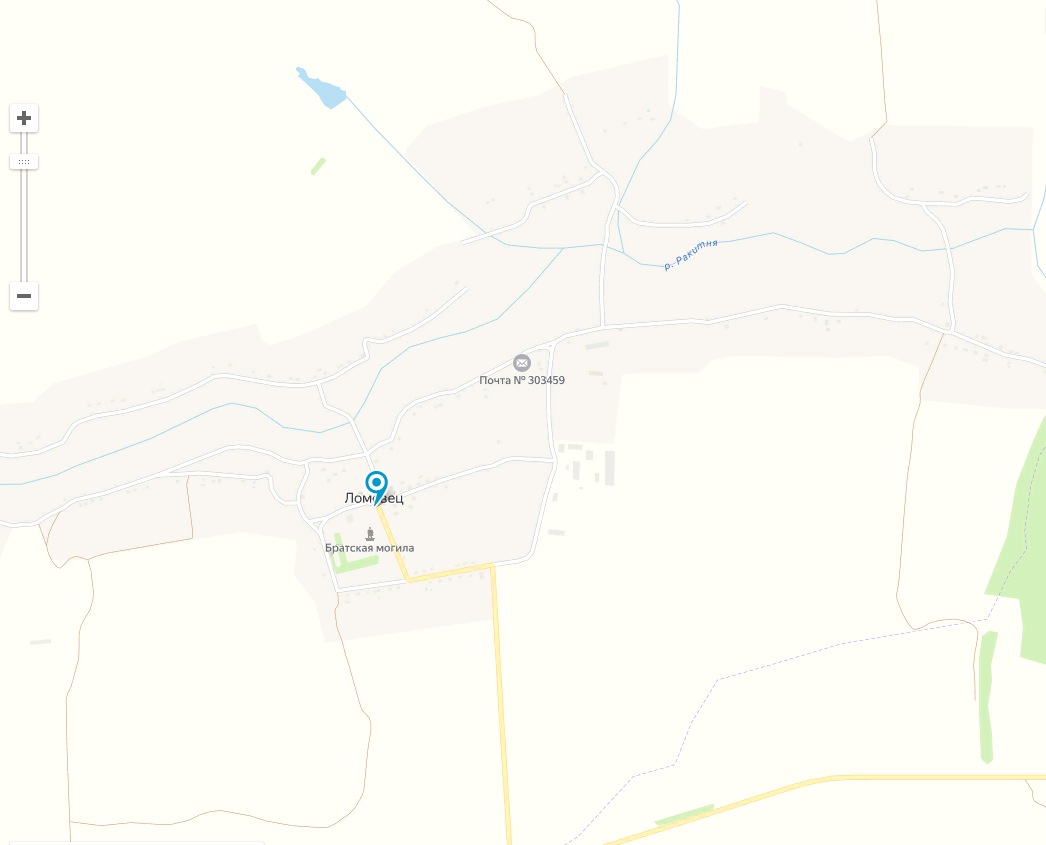         -  Месторасположение нестационарного торгового объекта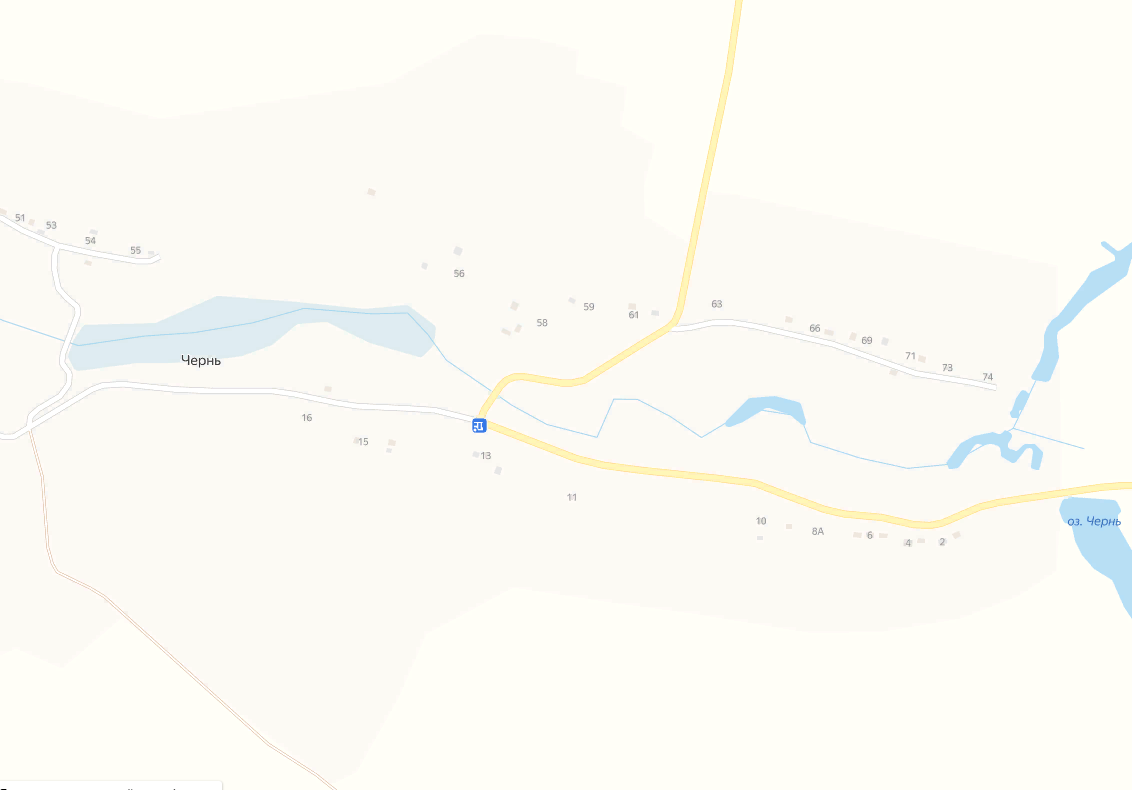 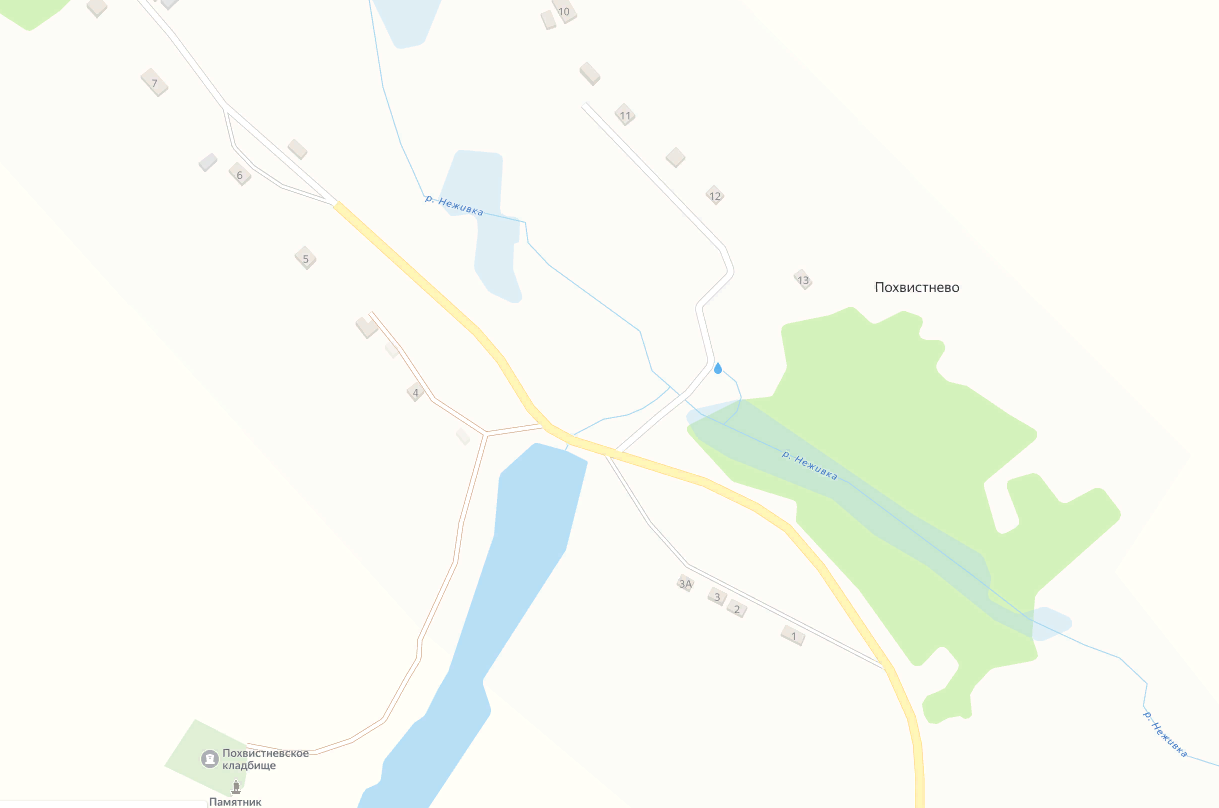        -  Месторасположение нестационарного торгового объектаГрафическая схема размещения нестационарных торговых объектов на территории Пенновского сельского поселения Троснянского района Орловской области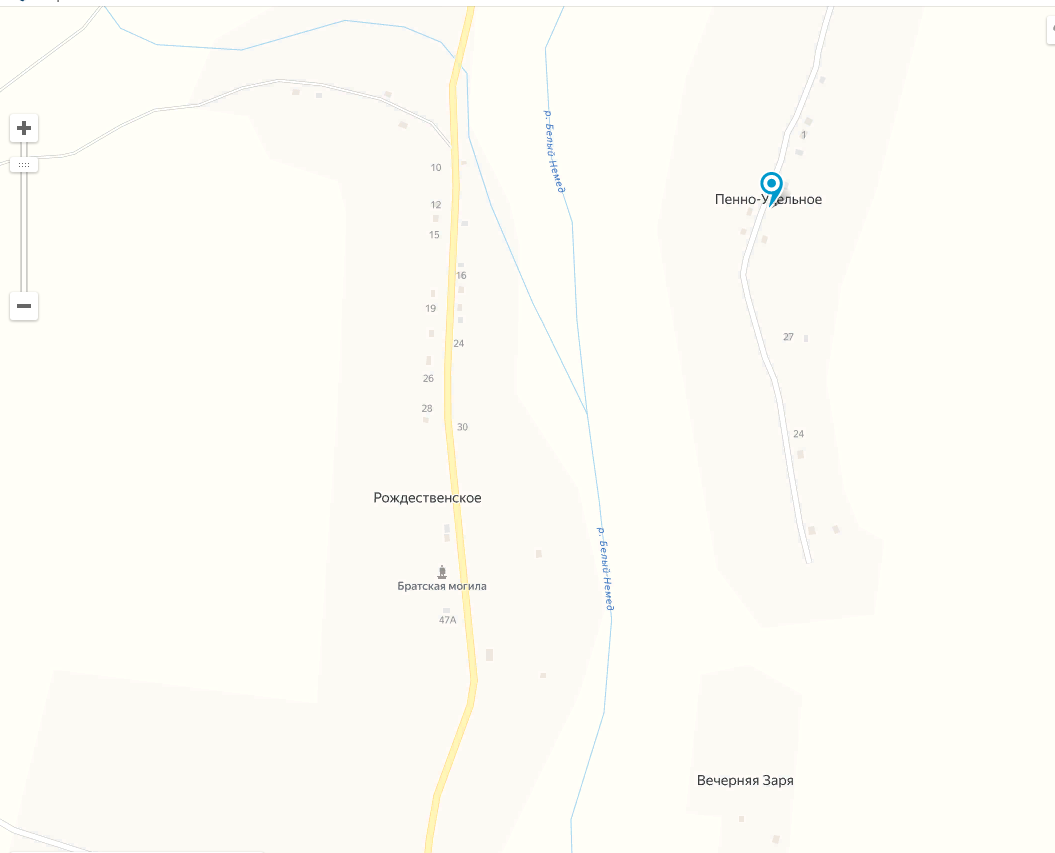 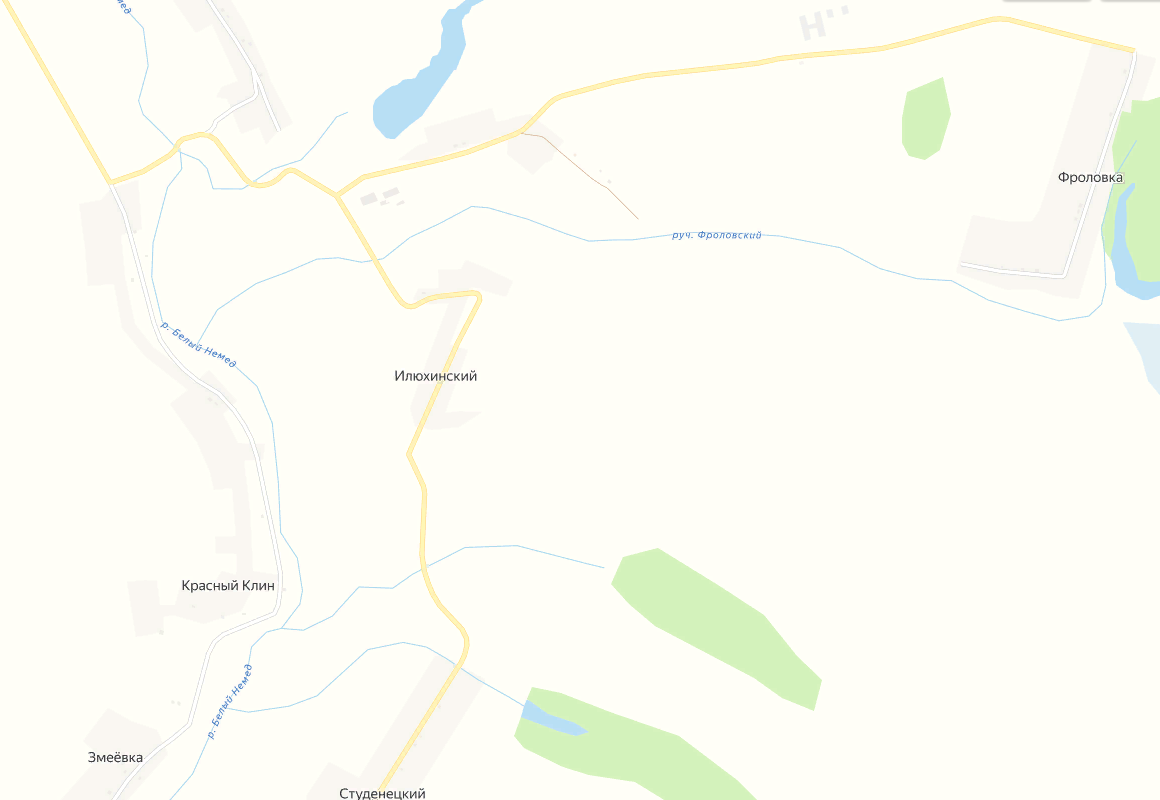        -  Месторасположение нестационарного торгового объекта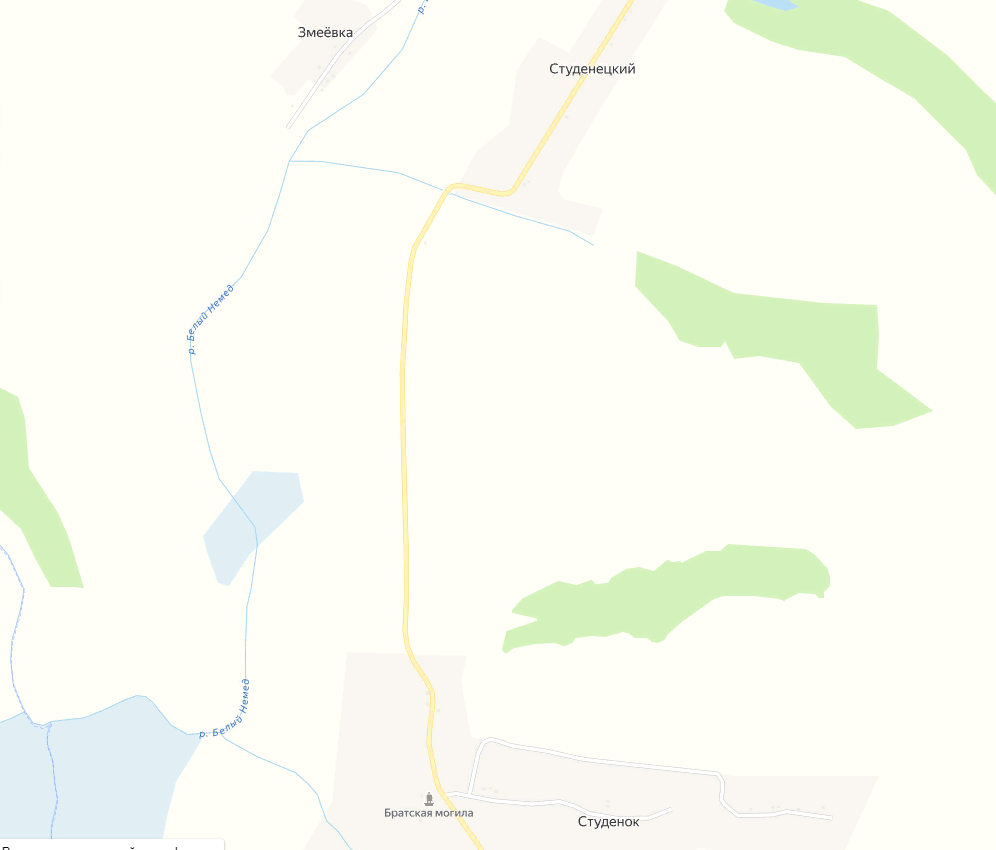 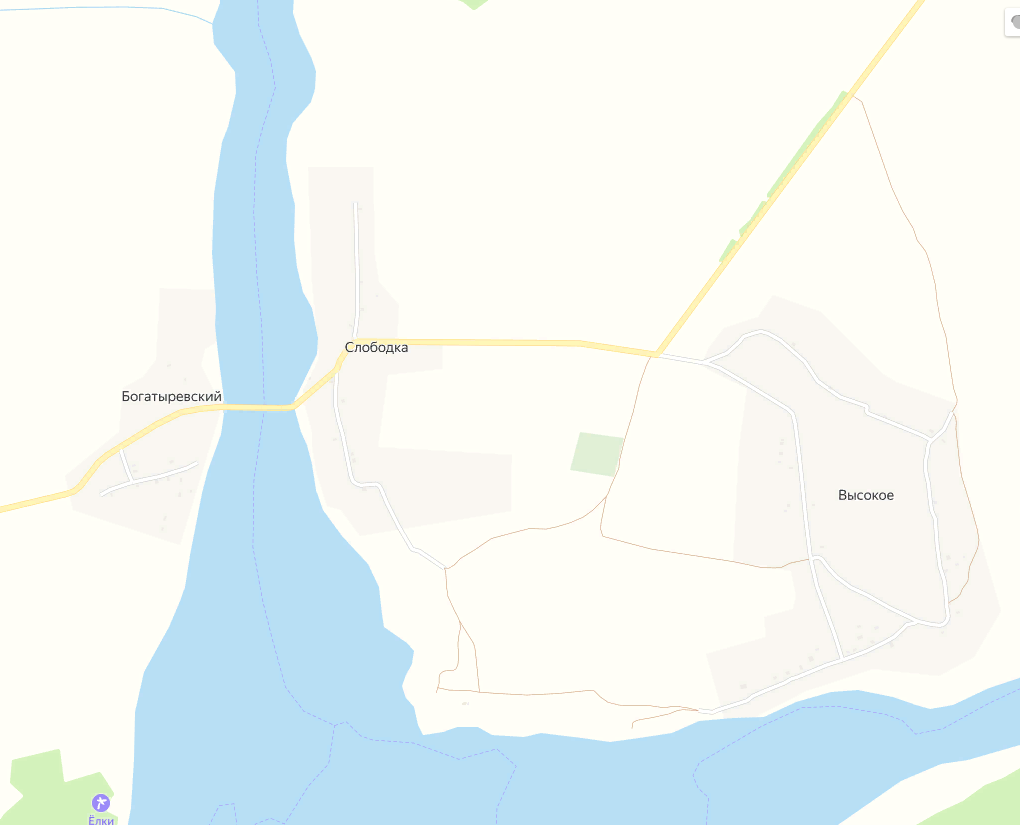           -  Месторасположение нестационарного торгового объекта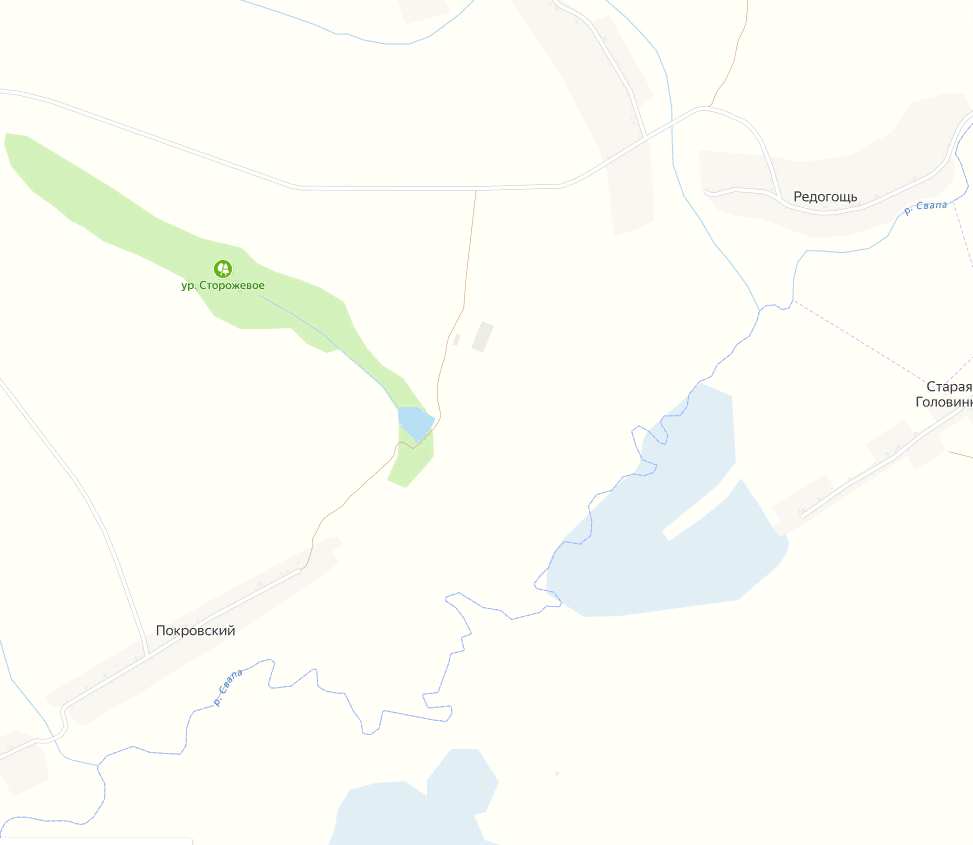       -  Месторасположение нестационарного торгового объекта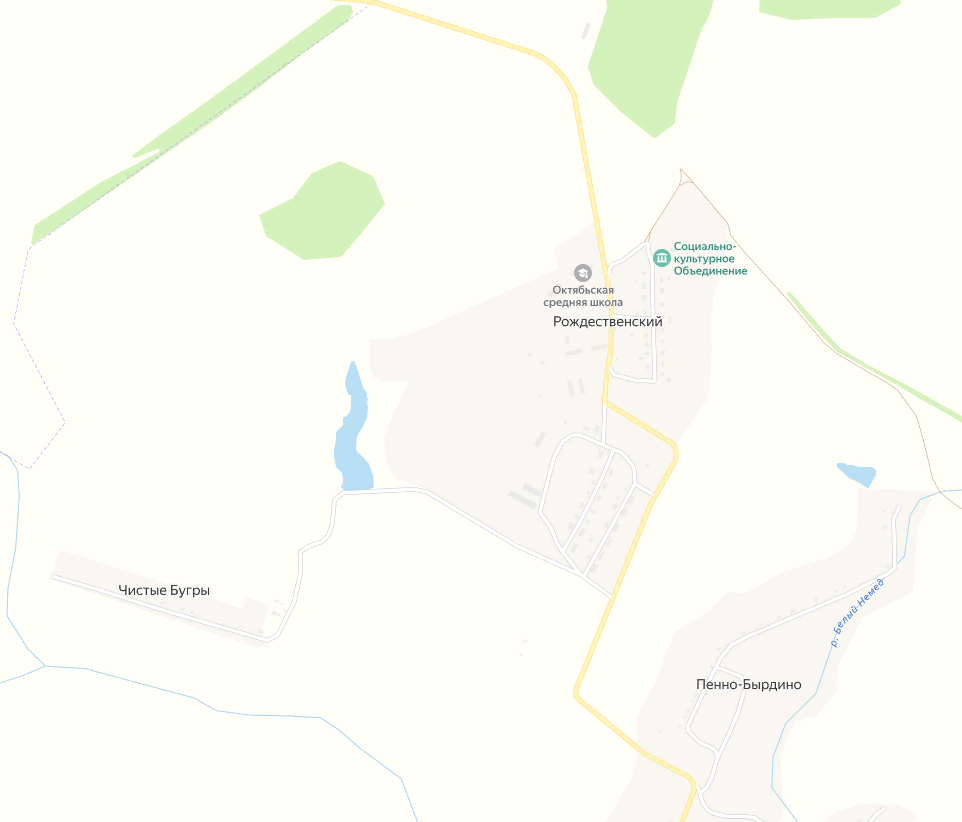       -  Месторасположение нестационарного торгового объектаГрафическая схема размещения нестационарных торговых объектов на территории Муравльского сельского поселения Троснянского района Орловской области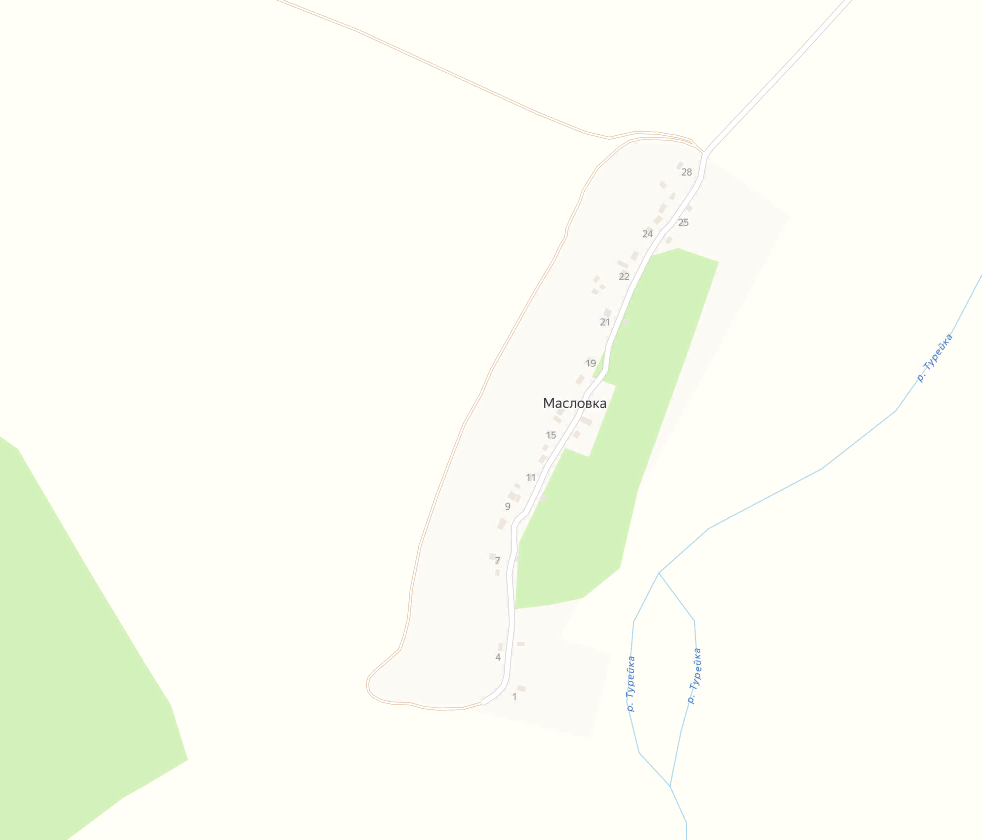 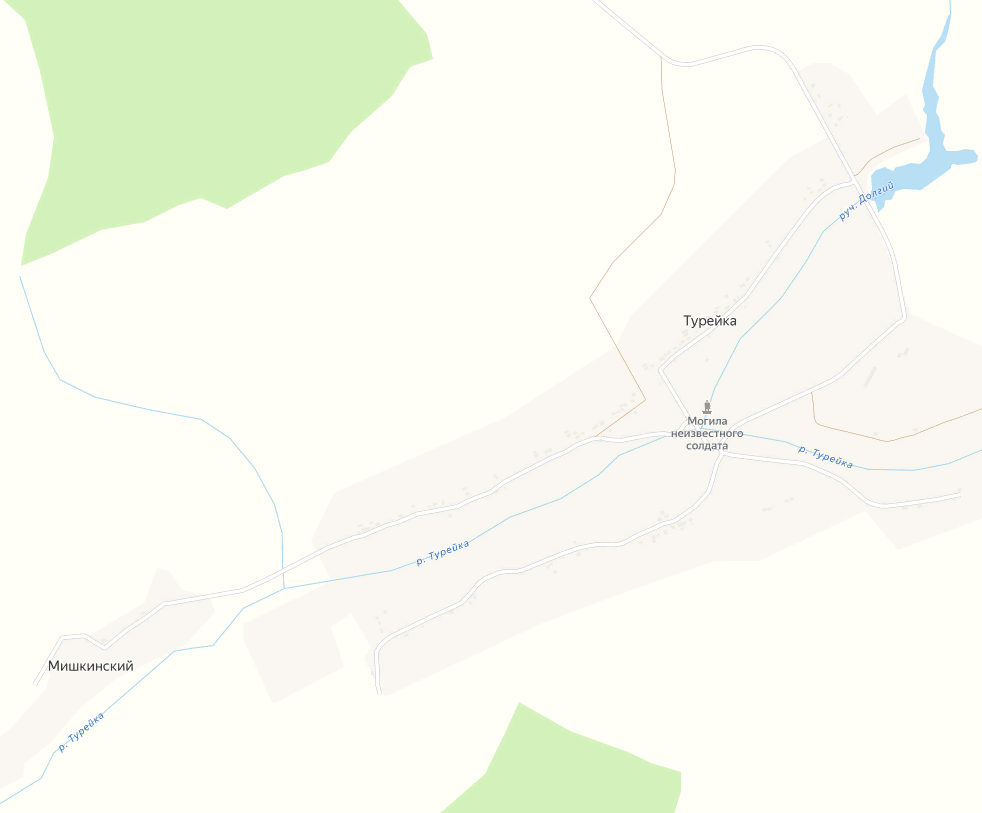       -  Месторасположение нестационарного торгового объекта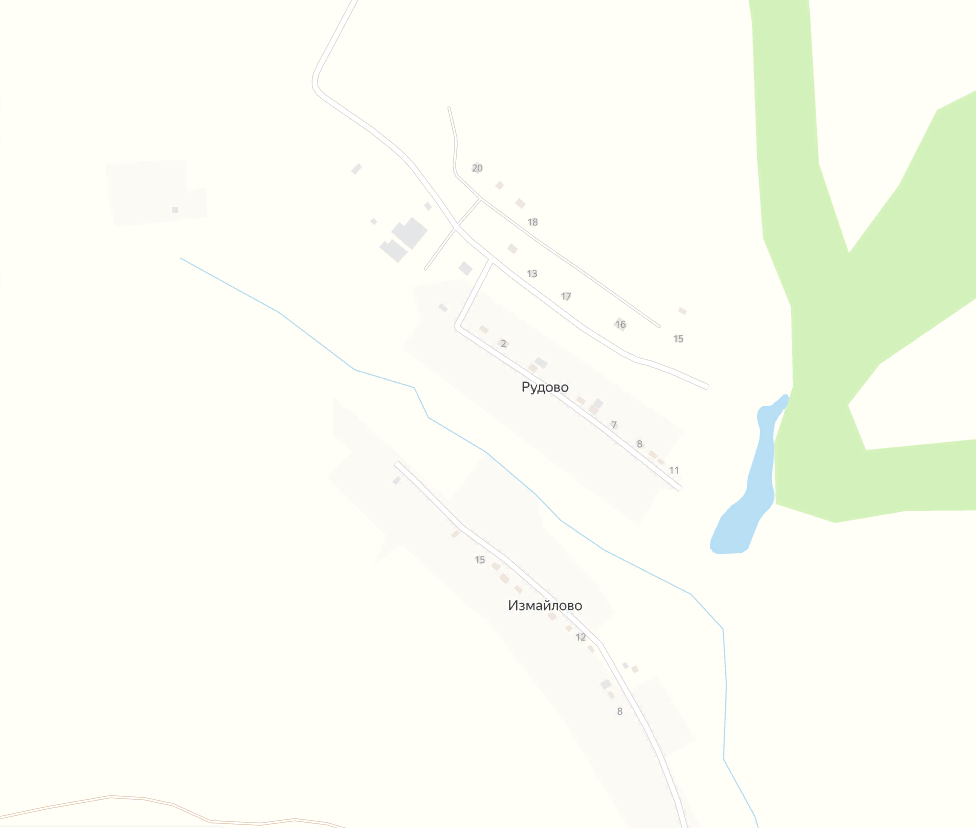        -  Месторасположение нестационарного торгового объекта